Primary 4b – Home Learning Tasks Thursday 18th June 2020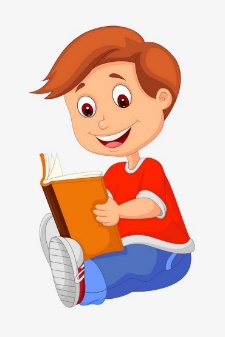 DEAR TimeContinue to take some time to Drop Everything and Read!Find a quiet place in your house, take a book of your choice and spend at least ten minutes having some quiet reading time Try to do this every day of the week! ReadingReading materials can be accessed at:www.oxfordowl.co.ukClick on the ‘My Class Login’ and use these details:Username: sthelensp4bPassword: StHelensP4bAuthors Group – ‘Why the sea is salty’https://www.oxfordowl.co.uk/api/digital_books/1469.htmlEditors Group – ‘Kelly the rescue dog’https://www.oxfordowl.co.uk/api/digital_books/1292.htmlIllustrators Group – ‘The Rust Monster’https://www.oxfordowl.co.uk/api/interactives/30562.html Publishers Group – ‘The Wrong Letterhttps://www.oxfordowl.co.uk/api/digital_books/1441.htmlRead over the eBook with an adult and on your own at home. This should be repeated throughout the week. Complete the eBook tasks within the front or back cover of the book. Additional tasks – Create your own taskAfter reading your story, choose an appropriate task to complete and apply it to the book. This could be any of the comprehension strategies – prior knowledge, metalinguistics, visualiser, main ideas, summary or inference questions. You might even decide to create an alternative ending to the story! Remember to create and include your own learning intention and success criteria for your task. Writing – My year in Primary 4b! L.I - To create a recount of my year in Primary 4. As Primary 4 comes to an end next week, this week for our writing you are going to reflect on how Primary 4 has been for you. Who are your friends? How did you feel when you first started? Has that changed/stayed the same? What has been your favourite memory? What have you liked/disliked? How has it been different to other years? What would you have changed if you could change anything? How do you feel about going into Primary 5? Success Criteria Use of paragraphs throughoutUse of appropriate punctuation throughout – full stops, capital letters, and speech marks etc. Include reasons for your thoughts/feelings where possible. Numeracy Tasks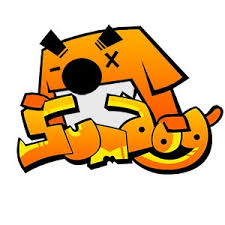 Our SUMDOG Class Competition is still up and running and ends on Friday at 3pm. Good Luck everyone! For our numeracy tasks, please continue to work through the revision booklet that was handed out with the tasks on Tuesday.Japan TopicLast week in our topic work we focussed on Thomas Blake Glover and created a fact file all about what we had learned about him through the PowerPoint.This week, you are going to choose your own famous Japanese individual and carry out some research of your own. This can be a famous sportsman, chef etc. of your choice! Some examples are below L.I – To choose a famous Japanese person and create a fact file about them. Success Criteria To use the internet to research my famous personTo include interesting facts to complete the fact file.  Masi Oka (actor)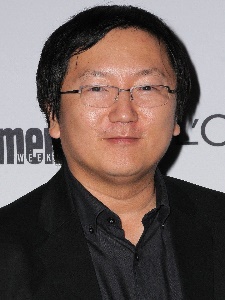 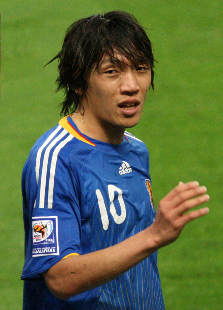 Shansuke Nakamura (footballer)
 Yoko Ono (Peace activist)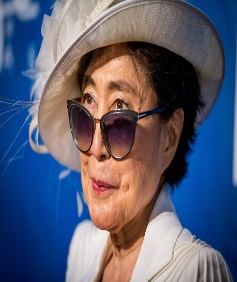 